I. Listening (2.5 points ): Part 1: Listen to the conversation about living in the countryside in Japan. Circle A, B or C to answer each question( 1.0 point)1. Where is Sam living now?A. in England 				B. in Japan 				C. in Europe2. What does he like about the village?A. the mountains 			B. the ocean 				C. the pollution3. How does he feel about the people in the village?A. difficult 				B. friendly 				C. easy4. Which among these is true about Sam's attitude towards the weather in the village?A. He likes it very much.		B. He thinks it is comfortable.	C. He hates it.Part 2:Listen and write in the missing words(1.5 points)On October 4th, ..............(1), Moscow radiobroadcast the news of the tremendous achievement, the former Soviet Union ...............(2)  the world’s first artificial satellite. The Russian word “Sputnik” in one day ................(3) an International word. Since that time, the former Soviet Union has launched many other heavier sputniks and rockets to trail the path of man and the stars.The whole world was waiting for the first manned space.............(4). Few people doubted that it would happen in the former Soviet Union. Nevertheless, the actual flight came as a complete surprise. On April 12, ............(5), Soviet pilot, Yuri Gagarin, took mankind’s first step into space. This historical event has proved that man can reach out and touch the distance stars and ........................(6) the secrets of the universe.Answers:1..............               	 				3....................           			5...............                       2.............                 					4....................           			6...............                       II. READING(2.5 points):Part 1: Read the message and notices and then, choose the correct explanation(1,25 points)   1.2.3.1.2. Part 2: Read the following passage and mark the letter A, B, C, or D on your answer sheet to indicate the correct answer to each of the questions(1.25 points)     Basketball was invented by James Naismith in 1891. Naismith wanted to make a game that could be played indoors. He remembered a game he used to play in his childhood. He developed that game to make basketball.     Basketball is played on a basketball court. There is a backboard with an iron basket at each end of the court. The basket is 10 feet high. The only other equipment is a basketball.      Naismith made 13 rules to guide the game. There are 5 people on each team .Basketball players must dribble the ball. The goal of this game is to put the ball into the other team’s basket and to earn points. The team with the most points wins the game. Basketball is now very popular all over the world. America has very good teams in the National Basketball Association (NBA).1. The word “indoors” in paragraph 1 is closest in meaning to __________.A. at the door	     B. inside a building   C. out of the door        D. through the door2. The word “He” in line 2 refers to  __________.A. Basketball	    B. Basketball Association		  C. James Naismith	                D. America3. The purpose James Naismith invented basketball was __________A. to remember his childhood.             B. to make a game that could be played indoors.C. to develop it into a popular game throughout the word.	D.to make 13 rules to guide the game.4. There are   __________ players on each team    A. five	B. thirteen	C. eleven	D. ten    C. to teach people how to play basketball .	D. to show how popular basketball is now.5. All of the following are true about basketball EXCEPTA. Basketball is enjoyed everywhere in the world.	B. There are 13 rules to follow when playing basketballC. The equipment of the basketball game is a court and a basketballD. America has no good teams in the National Basketball Association. III. Vocabulary - Pronunciation and Grammar : (2.5points)Part 1: . Choose the word whose underlined part pronounced differently from the others (0,5 point ) :1. A. wanted                B. parked                     C. stopped                   D. watched2. A. helps                   B. laughs                      C. proves                     D. cooks  3. A. hunting               B. honest                    C. high                        D. hill4. A. nurses		B.  manages		C.  dances		D. recycles5.  A. kind          	B. sign.              	  C. children            D. line Part 2:Circle the best answer (2 points):1. Your father took this photo on holiday, ..................?A. didn't she		B. doesn't he		C. didn't he		D. isn't he2.  Mr. David, _______ comes from England, has never been to Vietnam. 	A. whom               B. who                          C. that                          D. whose3.   Swimming is a (an) ...................... sport.	A. appreciating		C. running		C. aquatic		D. event4.  Mary and Peter will be going there again next years,...................... ?	     A. will they                  B. won't they      	 C. will not they    D.won't Mary and Peter5.The girl ............ the piano is Mary.	    A. is played		B. play		C. played		D. playing6.  I enjoy my job because I like the people with..................... I work. 	    A. whom.    		B. who.     		 C. which.           	D. that.7.A .............. is a person who plays the guitar.	     A. guitarist  		B. collector		C. singer 		D. drummer	8. Hobbies are the things we like to do in our free time.A. busy                          B. spare                          C. good                          D. comfortableIV. Writing (2,5 points ):Part 1: Choose the underlined word or phrase (A,B,C or D) that need correcting (1.0 point)1. The singer about who I told you yesterday is coming here tomorrow.                       A              B                             C                              D2 . No one invited to the party can come, can’t they?                     A            B                              C      D3. Members of your family have very close relationship with each other, haven’t they?                                          A                            B             C                          D4. Although his poor health, Mr. Brown still works hard to support his family.          A                B                                         C                        DPart 2:Rewrite these sentences , using given words , so that the meaning stays the same(1.5 points) 1. " We will go out with you if it doesn't rain" they said to me.They told me ...............................................................................................................................2.  His mother takes him to school everyday.It ..................................................................................................................................................3.  The girl is very good at biology. Her mother is a physician........................................ whose ..................................................................................................4.The man was very kind. I got the present from him...........................................  from whom ......................................................................................5.  " If you did not come, they would be very disappointed" the man said to his son.The man told his son ..........................................................................................................6. We have an apartment which overlooks the park.…………………………………………………………..overlooking …………………………….. ĐÁP ÁNI. LISTENING  Part 1; (0.25 point for each correct answer)1. B			2. A			3. B			4. CPart 2; (0.25 point for each correct word)1. 1957	2. launched		3. became	4.flight	5.1961		6. discover	On October 4th, 1957, Moscow radiobroadcast the news of the tremendous achievement, the former Soviet Union launched the world’s first artificial satellite. The Russian word “Sputnik” in one day became an International word. Since that time, the former Soviet Union has launched many other heavier sputniks and rockets to trail the path of man and the starsThe whole world was waiting for the first manned space flight. Few people doubted that it would happen in the former Soviet Union. Nevertheless, the actual flight came as a complete surprise. On April 12, 1961, Soviet pilot, Yuri Gagarin, took mankind’s first step into space. This historical event has proved that man can reach out and touch the distance stars and discover the secrets of the universe...II.READINGPart 1: (0.25 point for each correct answer)1.C 	2. A	3.B	4.B	5.APart 2: (0.25 point for each correct answer)1B   2C    3B      4A     5D     III. VOCABULARY- PRONUNCIATION AND GRAMMAR:Part 1: (0.1 point for each correct answer)1A      2C      3B   	4.  D 	5.CPart 2: (0.25 point for each correct answer) 1.C		2.B		3.C		4.B		5.D		6.A		7.A		8.B	 IV. WRITING Part 1: .(0.25 point for each correct answer)1.A		2.C		3.D		4.A		Part 2: (0.25 point for each correct sentence)1. They told me (that)they would go out with me if it didn't rain.2. It is every day that his mother takes him to school 3.  The girl whose mother is a physician is very good at biology.    4. The man from whom I got the present was very kind.    5. The man told his son if he did not come, they would be very disappointed.6. We have an apartment   overlooking the park.Section A (6,0 points) Listen to the conversation twice and mark the best answer for each of the following questions.Question 1: Where does the young girl want to go with her father?to the bankto the moviesto the zooto the swimming poolQuestion 2 : Who are they going with? the girl's motherthe girl's best friendthe girl’s brotherthe girl’s sisterQuestion 3: What time will they most likely leave? 9:30 AM12:45 PM2:00 PM4: 00 PMQuestion 4: : What does the girl want to do later? 	A. She wants to walk to the ice cream store.	B. She wants to swim at the park.	C. She wants to go down to the beach	D. She wants to go to the book store. Listen to the conversation twice and decide whether the following sentences are True (T) of False (F). Write your answer on the answer sheet. Question 5: 	The woman’s hobby is collecting rare books.Question 6: 	She also liles listening to music because it helps her relax.Question 7: 	The man has many old coins.Question 8: 	He does not like watching movies.Mark the letter A, B, C, or D  on your answer sheet to indicate the word whose underlined part differs from the other three in pronunciation in each of the following questions. Question 9: 	A. subscribe 		B. facsimile 		C. pride 		D. provideMark the letter A, B, C, or D  on your answer sheet to indicate the word that differs from the other three in the position of primary stress in each of the following questions. Question 10: A. president 		B.possible 		C. astronaut		D. engineerMark the letter A, B, C, or D  on your answer sheet to indicate the correct answer to each of the following questions.Question 11: The post office offers the ______ Mail Service which is particularly fast.A. Secure 	B. Efficient 		C. Express 		D. ReliableQuestion 12: At last, they _________ get through the mountain in such a heavy rain.A. can 		B. could  		C. are able to		D.were able toMark the letter A, B, C, or D  on your answer sheet to indicate the word(s) CLOSEST in meaning to the underlinded word(s) in each of the following questions. Question 13: In 1957, the Soviet Union launched the first satelite to orbit the Earth.A. circle		B. fly		C. get back to	D. attractMark the letter A, B, C, or D  on your answer sheet to indicate the word(s) OPPOSITE in meaning to the underlinded word(s) in each of the following questions. Question 14: The hotel staff are always friendly and courteous.A. rude		B. polite 	C. helpful 		D. perfectMark the letter A, B, C, or D on your answer sheet to indicate the underlined part that needs correction in each of the following questions. Question 15: There is a threat of global warming, that comes from the results of                              A                            B                  C                                   DGreenhouse effect.Question 16: The book is not interesting , doesn’t it ?                           A                          B              C       DRead the following passage and mark the letter A, B, C, or D on your answer sheet to indicate the correct word or phrase that best fits each of the numbers blanks. The number of animal species that have die out since 1960  _____(17 ) sharply. Experts have looked for historical evidence of extinction. As far as they can tell, between modern historical records and the beginning of the 17th century, fewer ______(18)  20 species of animals died out. _______( 19) , in just one century, from 1600 to 1699, seven more animals species are known to have _______(20 ) . The next century saw the extinction of 36 species. And the rate kept increasing. In the first three quarters of the 20th century, 83 species disappeared, despite  the education of people about endangered species. The rate of extinction has not been slowed by public information.Question 17: A. increase	B. increased		C. has increased	D. will increasedQuestion 18: A. as 		B. more		C. less			D. thanQuestion 19: A. If		B. although		C. so 			D. howeverQuestion 20: A. recovered	B. supplied		C. changed		D. disappearedRead the following passage and mark the letter A, B, C, or D on your answer sheet to indicate the correct answer to each of the questions. The rapid growth of China and India means that a lot more oil will have to come from somewhere. World demand has grown faster in the past five years than in the second half of the 1990s. Today we consume an average of 85 million barrels daily and that figure will rise to 113 million barrels by 2030. A survey of the four countries with the biggest reported reserves – Saudi Arabia, Iran, Iraq and Kuwait – reveals major concerns. Iran became the first major oil producer to introduce oil rationing. A report on Saudi Arabia’s oil reserves showed that the figure went from 79  barrels a day in 2002 to 84.5 million in 2004. There are still 909 billion tons of coal worldwide, enough to last at least 155 years. But coal is a dirty energy resource. The natural gas fields should last 20 years longer than the world’s oil reserves and is expensive to extract and transport. 	Hydrogen fuel cells can provide us with an energy source but there is not enough hydrogen to go round and the few clean ways of producing it are expensive. Oil – dependent nations are turning to renewable energy source. An increase in the using of oil all over the globe will increase the chance of a disaster and the risk of dangerous substances getting into the atmosphere. Question 21: . The text is  about _____.A. the increasing number of oil used.			B. harvesting oil.C. oil and disaster.						D. oil in Chine and Indian.Question 22: The figure in the text shows that____.A. more and more oil are used.			B. less and less oil has been used.	C. China is the first major oil producer.		D. Iran is the most oil consumers in the world.Question 23: Coal is ____.	A. a clean energy.					B. the only energy in the worldC. a polluting energy.				D. never used up.Question 24: We can learn from the text that _____.	A. we can’t find any cleaner energy.		B. the more coal we use the more polluted the atmosphere is. 	C. the world demand on coal is increasing.			D. China and Indian do not need coal any more.Section B (2,0 points) I. Finish each of the following sentences in such a way that it means the same as the sentence printed before it. Write your answers on your answer sheet. (0,5 point) Question 1: The fifth man who was interviewed was entirely unsuitable. (Replace the relative clause by an infinitive or infinitive phrase.)…………………………………………………………………………………………………………..Question 2: It is said that many people are homeless after the floods.Many people are said ...............................................................................................II. Writing a paragraph (1,5 points)In 100-120 words, write a paragraph about the advantages of using solar energy.These phrases may be useful to you :- clean and safe.- plentiful and infinite - easily deployed by both home and business usersTHE END.ANSWER KEYSSection A (6,0 points) Section B (2,0 points) I. Finish each of the following sentences in such a way that it means the same as the sentence printed before it. Write your answers on your answer sheet. (0,5 point) Question 1: The fifth man to be interviewed was entirely unsuitable.Question 2: Many people are said to be homeless after the floods.III. Writing a paragraph (1,5 points) Circle the word whose underlined part is pronounced differently from that of the other words. A. compete 	 	B. sport 		C. effort 			D. introduceA. attracted 		B. added 		C. competed  			D. developed3)  A. sports  			B. plays  		C. households  		D. minds Circle the word that has stress pattern different from that of the other words. 4  A.  attraction	B. technical	C.  uncertain		D.  attention	5  A.  national	B. cosmonaut  	C. psychology		D.  accident	Circle the best answer for each sentence. 6. Neil Armstrong was the first man to set foot on ____ moon.	A. an	B. in	C. the		D.  a	7.  Yuri Gagarin became the first man to travel into space ____ April 12th, 1961.	A. on 	B. at	C. in	D. from8.   won the World Cup in 1966A. It was the World Cup in 1966 which  England won 	B. It is the World Cup in 1966  wonC. It was the World Cup in 1966 who  won 	D. It was the World Cup in 1966 that  won 9.  Everybody congratulated the astronauts ____ their successful trip into space.	A. of	B. on	C.  in	D. for	10. Wild animals ______ in their natural habitat will have a better and longer life than those which are kept in protected areas.A. live 			B. to live 		C. living		D. lived11.	            is considered to be the most popular, is also my favorite.	A. Football, which 	B. Football, that 	C. Football which 	D. Football12. A keystone species is a species of plants and animals______ absence has a major effect on an ecological system.A. that its		B. its			C. whose		D. with itsChoose the word or phrase- A, B, C or D - that needs correcting.13. Those of you who signed up for Dr. Daniel's anthropology class should get their books as soon as possible.              A                                      B                                                                         C                                  D14.  The writing English, which is not systematically phonetic, causes difficulties to foreigners.              A                                                      B                                             C                    D15. Cable television companies recently announced that it will increase services charges next year.                                        A                              B                               C                                 D16. Rattan, a close relative of bamboo, is often used to make tables, chairs, and other furnitures.                                       A                                          B                    C                                                   DMark the letter A, B, C, or D on your answer sheet to indicate the word(s) CLOSEST in meaning to the underlined word(s) in each of the following questions.17. No one knew precisely what would happen to a human being in space.A. carefully			B. clearly 		C. exactly			D. vividly18. “Edwards seems like a dog with two tails this morning”. “Haven’t you heard the news? His wife gave birth to a baby boy early this morning.”A. extremely pleased		B. extremely dazed	C. very exhausted		D. very proudMark the letter A, B, C, or D on your answer sheet to indicate the word(s) OPPOSITE in meaning to the underlined word(s) in each of the following questions.19. Thanh Ba Post Office is equipped with advanced technology and has a spacious and pleasant front office.A. open			B. cramped		C. large			D. beautiful20. Although Valentine’s Day has become a global industry with more than 80 million roses sold worldwide, the origins of the day are unclear and hidden in the mists of time.A. traced back to the ancient people 		B. a long time ago and unforgettableC. still a mystery to everybody 		D. new enough for anyone to confirmRead and fill in the blanks with the beast answer.We need energy to live and work. Our major source of (31) ____is oil. Oil is one kind of fossil fuel. The amount of fossil fuels in the world is (32) _____. Therefore, we must save it and must find new sources of energy. Geothermal (33) _____and nuclear power are alternative sources of energy. They can give us electricity. Other alternative sources are the sun, waves (34) _____water. These sources are not only unlimited and available (35)_____clean and safe for the environment. People should develop and use them more and more in the future.21. A. oil	B. fuel	C. heat	D. energy22. A. renewable	B. unlimited	C. nonrenewable	D. limited23  A. heated	B. heat	C. hot	D. heating24. A. and	B. or	C. both	D. also25. A. both	B. either	C. but also	D. andRead the passage carefully, then choose the correct answer.60 years ago the idea of disabled people doing sports was heard of. But when the annual games for the disabled were started at Stoke Mandeville,  in 1948 by Sit Ludwid Guttmann, the situation began to change. Sir Ludwig Guttmann, who had been driven to  in 1939 from Nazi Germany, had been asked by British Government to set up an, injury center at Stoke Mandeville near . His ideas about treating injuries included sport for the disabled. In the first games just two teams of injured soldiers took part. The next year, 1949, five teams took part. From those beginnings, things have developed fast. Teams now come from abroad to Stoke Mandeville every year. In 1960 the first Olympics for the disabled were held in , in the same place as the normal Olympic Games. Now every four I years the Olympic Games for the disabled are held, if possible, in the same place as the normal Olympic Games, although they are organized separately. In other years Games for the Disabled are still held at Stoke Mandeville. In 1984 wheelchair Olympic Games, 1064 wheelchair athletes from about 40 countries took part. Unfortunately, they were held at Stoke Mandeville and not in , along with the other Olympics. The Games, have been a great success in promoting international friendship and understanding, and proving that being disabled does not mean you can't enjoy sport. One small source of disappointment for those who organize and take part in the games, however, has been the unwillingness of the International Olympic Committee to include disabled events at the Olympic Games for the able-bodied. Perhaps a few more years are still needed to convince those fortunate enough not to be disabled that their disabled fellow athletes should not be excluded.26.How long was the first games for the disabled held after Sir Ludwig Guttmann arrived in ? A. 9 years 		B. 10 years 		C. 19 years 			D. 21 years27.Which of the following is not mentioned as the place where the Olympic Games for the disabled were held? A.  	 	B. Rome      		C. Stoke Mandeville 	    	D. 28.Which of the following statements is not true?A. Sir Ludwig Guttmann was an early organizer of the games for the disabled.B. Sir Ludwig Guttmann was an injured soldier.C. Sir Ludwig Guttmann was from .D. Sir Ludwig Guttmann was welcomed by the British government.29.From the passage, we may conclude that ______.A. the Olympic Games for the disabled are always held at the same time and in the same place as the normal Olympic GamesB. The disabled athletes are able to compete in the normal Olympic GamesC. the writer is in favour of holding the games for the disabledD. the writer is against holding the games for the disabled30.What is the main idea of the reading passage?A. Sir Ludwig Guttmann				C. Organising the Olympic Games for the disabledB. Treating the disabled .by playing sports	D. History of the Olympic Games for the disabledWRITING:1. She works in a famous company which was built in 1965. (Reduced)=> She ………………………………………………………………………………………………………2. My friends gave me a present on my birthday. (Subject focus)=> It …………………………………………………………………………………………………………3. The champion has had to retire because of old age. We all admire him. (Relative clause)=> The ………………………………………………………………………………………………………4. They are playing chess in the kitchen. ( Adverbial focus)=> It is……………………………………………………………………………………………………5. The man looks very poor. We talked about him last night. ( Relative clause with preposition)=> The man …………………………………………………………………………………………………6. I am only interested in why he did it.=> The only thing...........................................................................................................................................(The only thing I am interested in is why he did it.)7. I would like to express my thanks for everything you have done for me.  ( using the word:  thankful ) => I’d like ………………………………………………………………………………………………….(I’d like to say how thankful I am for everything you have done for me). 8. It was only when I left home that I realized how much my family meant to me  => Not until………………………………………………………………………………………………(Not until (after) I (had) left home did I realize how much my family meant to me) 9. The boss wouldn't object to you going early today.   (using the word: objection)
=> The …………………………………………………………………………………………………( The boss would not have any objection to you going early today)10. Mick thought that we were married.Mick was under…………………………………………………………………………………………….(Mick was under the impression that we were married)the end!Section A (6,0 points) Listen to the conversation twice and mark the best answer for each of the following questions.Question 1: What did Ruth get her brother for his birthday? 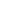 A. A Japanese case	          B. A Japanese painting	C.Japanese cakes	D.Japanese booksQuestion 2: She sent her present by __________	A. regular mail		B. express mail		C. air mail		D. surface mailQuestion 3: Some people think it is _______ to give money as a gift. A. impersonal		B. immoral			C. immature		D. impoliteQuestion 4: Ruth's brother will be ________.A. 23				B. 24	`			C. 25			D. 26Listen to the conversation twice and decide whether the following sentences are True (T) of False (F). Write your answer on the answer sheet. 				Question 5: She says the cause of deforestation is encroaching factories.	_______Question 6: Contamination from lakes is one of the big problems. 		_______Question 7: She says it hard to see the sun.					_______Question 8: To prevent the problem, they are fewer cars. 			_______Mark the letter A, B, C, or D  on your answer sheet to indicate the word whose underlined part differs from the other three in pronunciation in each of the following questions. Question 9: A. equipped           	B. delivered     	C. transferred   	D. receivedMark the letter A, B, C, or D  on your answer sheet to indicate the word that differs from the other three in the position of primary stress in each of the following questions. Question 10: A. electricity 	B. geothermal 	C. alternative 	D. radiationMark the letter A, B, C, or D  on your answer sheet to indicate the correct answer to each of the following questions.Question 11: We should develop such ______ sources of energy as solar energy and nuclear energy.A. tradition 		B. alternative	 	C. revolutionary 	D. surprisingQuestion 12: People are destroying the air by adding ______ to it.A. pollutants		B. polluters 		C. pollution  		D. pollutedMark the letter A, B, C, or D  on your answer sheet to indicate the word(s) CLOSEST in meaning to the underlinded word(s) in each of the following questions. Question 13: Solar energy is not only plentiful and infinite but also clean and safe.A. boundless 		B. unlimited 		C. uncountable 	D. inflexibleMark the letter A, B, C, or D  on your answer sheet to indicate the word(s) OPPOSITE in meaning to the underlinded word(s) in each of the following questions. Question 14: The hotel staff are always friendly and courteous.A. efficient		B. helpful 		C. rude 		D. perfectMark the letter A, B, C, or D on your answer sheet to indicate the underlined part that needs correction in each of the following questions. Question 15: The book which I bought it yesterday is very good.                      A          B                   C                 DQuestion 16: No one died in the accident, didn't they?                                        A               B            C        D       Read the following passage and mark the letter A, B, C, or D on your answer sheet to indicate the correct word or phrase that best fits each of the numbers blanks. In the 1972 the Australian government (17) _______ a quota system which allowed a(n) certain number of kangaroos to be killed or 'culled' every year. Legislation was introduced because farmers claimed that the kangaroos were while their crops. The problem is that ruining two and a half million kangaroos can be killed legally each year, a futher two and a half million are killed illegally. The animals are killed for a variety of (18) _______ The main one, however, is that kangaroo meat is sold for human (19) _______ usually in the form of steaks - or is used as pet food. There are also thousands of dollars to be made (20) _______ the sale of their skins.Question 17: A. introduced 		B. produced 	C. turned out 		D. offeredQuestion 18: A. results  		B. pretexts 	C. excuses 		D. reasonsQuestion 19: A. consumption 	B. need 	C. employment 	D. usageQuestion 20: A. by 			B. during 	C. for 			D. fromRead the following passage and mark the letter A, B, C, or D on your answer sheet to indicate the correct answer to each of the questions. The search for alternative sources of energy has led in various directions. Many communities are burning garbage and other biological waste products to produce electricity- Converting waste products to gases or oil is also an efficient way to dispose of wastes. Experimental work is being done to derive synthetic fuels from coal, oil shale, and coal tars. But to date, that process has proven expensive. Other experiments are underway to harness power with giant windmills. Geothermal power is also being tested. Some experts expect utility companies to revive hydroelectric power derived from streams and rivers. Fifty years ago hydroelectric power provided one third of the electricity used in the United States, but to day it supplies only 4 percent. The oceans are another potential source of energy. Scientists are studying ways to convert the energy of ocean currents, tides, and waves to electricity. Experiments are also underway to make use of temperature differences in ocean water to produce energy.Question 21: What is the best title of the passage?A. The Use of Water Products for EnergyB. The Search for Alternative Sources of EnergyC. Efficient Ways of Disposing of WasteD. New Discoveries in Geothermal PowerQuestion 22: What provided one third of the electricity in the United States fifty years ago?A. wind 			B. waste products 	C. water 		D. oilQuestion 23: What could Rest replace the phrase 'geothermal power' in the passage?A. heat from the earth				B. gases in the earth's atmosphereC. steam that shot up out of the earth		D. water in the ocean, lake, or riverQuestion 24: Which of the following is not mentioned in the passage as an alternative source of energy?A. Burning of garbage 	B. Geothermal power	C. Synthetic fuels 	D. Electricity.Section B (2,0 points) I. Finish each of the following sentences in such a way that it means the same as the sentence printed before it. Write your answers on your answer sheet. (0,5 point) Question 1: Mr Jones was very generous about overtime payments. I was working for him.=> Mr Jones ______________________________________________________________________Question 2: People say that Peter has been in the army. => Peter __________________________________________________________________________II. Writing a paragraph (1,5 points) Write a paragraph of 120 words about the measures to protect the endangered species, using the cues given below.set up organizations and raise funds.establish national parksenact lawsANSWER KEYSSection A (6,0 points) Section B (2,0 points) I. Finish each of the following sentences in such a way that it means the same as the sentence printed before it. Write your answers on your answer sheet. (0,5 point) Question 1: Mr Jones for whom I was working was very generous about overtime payments.Question 2: Peter is said to have been in the army.III. Writing a paragraph (1,5 points) TAPESCRIPT 1 (QUESTIONS 1-4)Todd: So, Ruthie, what did you do today?Ruth: Well, I got up quite early this morning, actually, to go shopping.Todd: Oh, yeah! (Yeah) Ooh, shopping.Ruth: I really like shopping.Todd: That's true but you're on a budget. You're trying to save money.Ruth: I know, but is was my brother's birthday. Well, it is my brother's birthday in a week so.Todd: Oh, no kidding.Ruth: Yeah.Todd: So, what did you get your brother for his birthday?Ruth: Well, it was quite difficult to find something that I thought he would like, but I got him some cakes in the end, some Japanese cakes.Todd: Japanese cakes?Ruth: Yeah, they're in like a special presentation box.Todd: So, how are you going to get the cakes to your brother? Just through the post office?Ruth: Yes, I sent them in the post this morning.Todd: Oh, did you send them express or just regular mail?Ruth: No, regular mail because it was cheaper.Todd: But, don't you want it to hurry and get there for his birthday?Ruth: I've got one week. I think it will get there in time.Todd: So, what do you think you're brother will think of the cakes?Ruth: I don't think he'll like them actually.Todd: No?Ruth: Well, he likes chocolate cake, and they look like they've got kind of chocolate inside but it's bean paste. I think he'll be disappointed.Todd: So what did you brother get you for your last birthday?Ruth: That's a good question. He always gives me money, and he often gives me chocolate as well. He's very generous.Todd: Actually, I'm the same way. Guys like to give money. Money is so easy. No shopping involved.Ruth: It's practical, though, it's good.Todd: Now, I've been told that when you give money for a gift, it's actually very impolite.Ruth: Really?Todd: Is that true? Yeah!Ruth: Why is that?Todd: I don't know. Some people say it's just really impersonal. That you should take the time to get a gift.Ruth: Really! I really think if anybody gave me money I would be so pleased. It's a good present.Todd: Exactly, that's what I think. (Pause) Hey, um, actually, when are you going to see your brother next?Ruth: Probably, I will see him in August of September.Todd: Oh, that's quite a ways away.Ruth: Yes, about four months is that.Todd: So is this a younger brother or older brother?Ruth: He's older. He's twenty-six.Todd: Oh, he's twenty six.Ruth: He's going to be twenty-six soon.Todd: Ok, well, if you happen to e-mail him, tell him happy birthday.Ruth: Oh, certainly will do. Thanks.TAPESCRIPT 2 (QUESTIONS 5-8)Enam: Katia, what are the environmental problems in your country?Katia: Well, I can think of three problems. One is water drought. Thescarcity of water. Second, we have a lot of air pollution, and third a lot of deforestation.Enam: OK, so can you tell me aboutdeforestation in your country?Katia: Well, Mexico is big and we have areas that have a lot of trees, but unfortunately many factories have been moving into that area in particular and they take down the trees. That has been happening for so long that the areas have increased and because of that a lot of indigenousare displaced as well as a lot the animals have died or it has decreased so unfortunately that has been a big problem in certain parts of Mexico, but then of course there are some things that are being done. For example, the government has placed certain areas that are to remain untouched and also they are bringing more trees in certain areas and planting them and hopefully it will bring the green area back to where it was before.Enam: Really, that's good. But how bad is the water scarcity problem?Katia: Well, water scarcity I think is one of the major problems Mexico has. For example, I can just talk about Mexico city. Mexico City was built on top of a lake and we Mexicans have been using the water from the lake to supply out water needs but this has been going on for so long that we basically use all the water that was left and now we trying to figure out where to bring water from. This is a big problem that Mexico faces. We don't have many wells that we can get water from. And unfortunately also a big problem is with the piping system a lot of lakes and actually a big percentage of our water is lost through leaks. What is being done about that problem? Well, first, they're fixing the pipes. That's a basic way to start. Also, we are only allowed to use water certain days of the week to water our garden or wash our trees or wash our cars and so yeah, and I think the Mexicans are becoming moreconscious on how to use water, so I think hopefully that will help with the water scarcity problem.Enam: And what about air pollution?Katia: Well, actually we also have the air pollution problem, and if you go to Mexico, if it's any day of the week, from Monday to Friday, it's very hard to see the sun. It's always very cloudy. Your skin becomes very dirty actually, and it's very hard to breathe because of the high contamination. There are many cars: too many cars that is really hard to breathe, and you can tell that also by sun. Saturday and Sunday. you can actually see the sun because a lot of the people are not driving since it's the weekend, and also it was said that you could measure the pollution of Mexico City by counting how many dead birds you can find on the streets because of the high contamination, but yeah unfortunately a very bad situation however Mexico has put some rules that if you have a car, you can only drive on certain days of the week, and that anytime so hopefully that has ... that will help in the future to prevent much more contamination and of course there are other things that have been done. There are more parks to help with the pollution, but yeah, I think this is the main thing they have done regarding the transportation. Just preventing people from driving as much as they want.Section A (6.0 points)ListeningPart 1. Which activity does each person enjoy doing now? Listen twice and choose the best answer for each of the following questions.Câu 1:  Zachary enjoys_______________________	A. playing the guitar 	B.  playing in a band	C.  playing the piano	D.  playing the violinCâu 2:  Erica enjoys_______________________	A. collecting baseball cards	B.  collecting comic books		C.  gardening		D.  shoppingCâu 3:  Bradley enjoys_______________________	A.  watching videos		B.  hiking		C.  playing video games		D.  fishingCâu 4:  Evan enjoys _______________________	A.  collecting stamps 		B.  collecting paintings	C.  collecting Christmas cards	D.  dancing with his classmatesPart 2. Listen to the conversations twice and decide whether the following sentences are TRUE (T) or FALSE (F). Circle T or F. Câu 5:  Debbie would love to go dancing, but she has to study.                          T                               FCâu 6:  Dennis thinks he is a terrible dancer                                                        T                               FCâu 7:  Carlo can’t go because he has a date who doesn’t like to dance              T                               FCâu 8:  Marlene can’t go because she has to stay home.                                      T                               FChoose the letter A, B, C, or D to indicate the word that has the underlined part pronounced differently from the rest in each of the following questions. Câu 9:  A.  stopped	B.  launched	C.  robbed	D.  missedRead the following passage and choose the letter A, B, C, or D to indicate the correct answer to indicate the correct word or phrase for each of the blanksRead the following passage and choose the letter A, B, C, or D to indicate the correct word or phrase for each of the blanks.Although they are safe to use in the short term, coal, gas and oil present a long-term (10) __________ to the environment. All three types of fossil fuels produce carbon dioxide in (11) ___________ greater .quantities than plants can use. The carbon dioxide then (12) ___________ in the atmosphere and may even increase the earth's 'heat load' and lead to global (13) ____________ in temperature.Câu 10: A.  demand	B.  threat	C.  fight	D.  warningCâu 11: A.  more	B.  every	C.  very	D.  farCâu 12: A.  discharges	B.  accumulates 	C.  releases	D.  dispersesCâu 13: A.  drop	B.  raise	C.  rise	D.  changeChoose the letter A, B, C, or D to indicate the correct answer to each of the following questions. Câu 14:  He was the last person ____________________ the party.	A.  to left	B.  left	C.  leaving	D.  leavesCâu 15:  It was Peter _________________ the windows yesterday.	A. who breaks	B. that broke 	C.  whom broke	D.  breakingChoose the letter A, B, C, or D to show the underlined part that needs correction. Câu 16:  They didn’t want to come with us at first, but we could be able to persuade them.	                       A                            B	             C                       DCâu 17:  The children studying in this school have to do a lot of homework, haven’t they?	                                  A	                            B                  C	      DChoose the letter A, B, C, or D to indicate the word that differs from the rest in the position of the main stress in each of the following questions. Câu 18: A.  envelope	B.  guitarist	C.  temperature	D.  energyChoose the letter A, B, C, or D to indicate  the  word  or  phrase  that  is OPPOSITE  in meaning to the underlined part in each of the following questions. Câu 19:  Building dams costs a lot of money, so water energy is expensive.	A.  exorbitant	B.  attractive	C.  extensive	D.  cheapRead the following passage and choose the letter A, B, C, or D to indicate the correct answer to each of the questions.Since the world became industrialized, the number of animal species that have either become extinct or have neared extinction has increased.  tigers, for instance, which 'once roamed the jungles in vast numbers, now number only about 2,300. By the year 2025, it is estimated that they will become extinct.What is alarming about the case of the Bengal tiger is that this extinction will have been caused almost entirely by poachers who, according to some sources, are not always interested in material gain but in personal gratification. This is an example of the callousness that is contributing to the problem of extinction. Animals such as the  tiger, as well as other endangered species, are valuable parts of the world's ecosystem. International laws protecting these animals must be enacted to ensure their survival - and the survival of our planet. Countries around the world have begun to deal with the problem in various ways. Some countries, in an effort to circumvent the problem, have allocated large amounts of land to animal reserves. They then charge admission prices to help defray the costs of maintaining the parks, and they often must also depend on world organizations for support. This money enables them to invest in equipment and patrols to protect the animals. Another response to the increase in animal extinction is an international boycott of products made from endangered species. This has had some effect, but by itself It will not prevent animals from being hunted and killed. Câu 20:  What is the main topic of the passage?	A.  International boycotts	B.  Endangered species	C.  The  tiger		D.  Problems with industrializationCâu 21:  The word 'poachers' used in line 7 could be best replaced by which of the followings?	A.  Concerned scientists		B.  Trained hunters	C.  Enterprising researchers.	D.  Illegal huntersCâu 22:  What is an act of cruelty according to the passage?	A.  Killing animals for personal satisfaction.	B.  Hunting endangered animals.	C.  Having interest in material gain.	D.  Causing the problem of extinction. .Câu 23:  Which of the following is not mentioned in the passage as a way to protect animals from extinction?	A.  Raise money to invest in equipment and patrol.	B.  Establish wildlife reserves.	C.  Introduce laws to prohibit the killing of endangered animals. 	D.  Refuse to buy animal products.Choose the letter A, B, C, or D indicate the word or phrase that is CLOSEST in meaning to the underlined part in each of the following questions. Câu 24:  The hotel staff are always friendly and courteous.	A.  efficient	B.  perfect	C.  helpful	D.  polite Section B (2.0 marks)I. Finish each of the following sentences in such a way that it means the same as the sentence printed before it. (0.5 point)Question 1: Mr. John is a good doctor. You have just talked to his daughter.             Mr. John,______________________________________________________ Question 2: They think that many people have died.            Many people ___________________________________________________II. Write  a  paragraph  of  120  words  about  the  measures  to  protect  the environment, using the cues given below.(1.5 points)− stop cutting trees for timber.− plant trees and forests.− reduce using cars, motorbikes.− reduce using fertilizers and pesticides− stop littering on land and in water.Ðáp án : Section A (6.0 points)	1. B		2. C		3. B		4. A		5.T		6. T		7. T8. F		9. C		10. B		11. D		12. B		13. C		14. A		15. B		16. C		17. D		18. B		19. D		20. B		21. D		22. A		23. A		24. D		Section B (2.0 marks)I. Finish each of the following sentences in such a way that it means the same as the sentence printed before it. (0.5 point = 0.25 x 2)Question 1: Mr. John is a good doctor. You have just talked to his daughter.             Mr. John, whose daughter you have just talked to, is a good doctor.(0.125)Question 2: They think that many people have died.            Many people are thought to have died.(0.125)II. Write  a  paragraph  of  120  words  about  the  measures  to  protect  the environment, using the cues given below.(1.5 points)I. Phonetics: * Choose the word whose underlined part is pronounced differently (0.5p)1. A. depth 		B. threat 		C. teeth			D. smooth2.A. decreased		B. endangered		C. influenced			D. established* Choose the word which is stressed differently from the others: (0.5p)3. A. event		B. gather		C. purpose			D. rugby4. A. relationship	B. technology		C. kilometer			D. competitive			II. Grammar and vocabulary: *  Fill in the blank with the correct form of the verb in brackets: ( 1,5 p) 1. I  (just/ turn off) …………………………..the lights when the telephone (ring) ……….....………..2. The words (speak)……………………..……..cannot be taken back. 3. There are many pictures books for students (read).………………….……………….…4. By tomorrow morning, half of  this work ( do)........................................................5. The children (attend)……………………………..that school receive a good education.*  Fill in the blank with the correct form of the word in brackets: ( 1 p)1.We offer a very (compete)……………………………….. rate for parcels of under 2 kg.2. Air water and soil are necessary things to our ( survive) ………………………..………….3 The Earth is expected to be a place where human beings and other living things can (peace) ……………………………….co-exist.4.Recently the Asian Games has increased in (popular) ……..……………………….*  Choose the best answer to complete the following sentences: (1,5p)1. My father never indulges _____ drinking.  	A. in  			B. to 			C. with 		D. on2. I try to go jogging at least four times _______ week.	A. the			B. a			C. an 			D. X			3. We could make better ______ of our energy resources. 	A. spend 		B. need 		C. limit 		D. use4 .The football match was so dull that most of the _____ left at half-time.A. participants 	B. attendants 		C. spectators		D. audiences 		5. He seldom goes to the library, ______? A. doesn’t he 		B. does he 		C. isn’t he		D. is he 		6.The High Street is so narrow that the council have decided to _____ it.A. extend 		B. lengthen		C. increase 		D. widen 		III. Writing:       *Find out one mistake in each sentence: (1p)1. It was the day before that the accident happened.         A          B                              C               D2. I come from a city locate  in the southern part of the country.                    A                 B                    C                   D3.  Despite  there are  some  disadvantages,  the potential  of alternative sources of energy is great.	A		 B			      C					            D4.  If I had breakfast, I would not have been so hungry.     A	   B		          C	           D* Rewrite the following sentences using the suggestions (1.5ps)1. She presented him a book on his birthday.(a cleft sentence with the adverbial focus) ………………………………………………………………………………………………2. I checked four machines. All of them didn’t work (combine using a relative word )I …………………………………………………………….………………worked.3. The girl has felt better. She was injured in an accident.    (combine using a participle)  ………………………………………………………………………………………………IV. Reading:*  Read the passage and choose the best option to complete the blank. (1.25p)	Television is one of man's most important (1)…..….of communication. It brings pictures and sounds from around the world into millions of homes. A person with a television set can sit in his house and watch the President (2)…….... a speech or visit a foreign country. He can see a war being fought and watch statesmen try to (3) …..…. peace .Through television, home viewers can see and learn about people, places, and things in faraway lands. TV even takes its viewers (4)………….. of this world. It brings them coverage of 's astronauts as the astronauts explore outer space.In addition to all these things, television brings its viewers a steady stream of programs that are (5) ………. to entertain. In fact, TV provides many more entertainment programs than any other kind. The programs include action-packed dramas, light comedies, sporting events and motion pictures. 1. A. procedure	B. technology	C. manner	D. means 2. A. make	B. do	C. get	D. work 3. A. move around	B. make out	C. bring about	D. carry around 4. A. out		B. onto	C. away	D. above 5. A. monitored 	B. designed	C. built up	D. patterned*  Read the passage then choose the best answer: (1.25p)You have probably heard about the unappealing dried foods that astronauts eat in space, such as the chalky ice cream and powdered pea soup. That means all the water is removed from those foods. But did you know that there are more than 90 different food and drink items on NASA’s space menu? ( NASA is the American government organization concerned with spacecraft and space travel. NASA is an abbreviation for “ National Aeronautics and Space Administration”)	Many food items are dehydrated to prevent bacteria growing, so water must be added before consumption. But some foods look like those ready meals you find in the supermarkets, made hot in the microwave. In fact, the chefs have recently provided some gorgeous meals for the space crew. Astronauts choose their individual food selections on Earth, getting to taste it all first beforehand.	Drinking is another matter. Although much is brought up with the astronauts and in cargo deliveries, a lot is recycled from human waste water. Yes, the water they use could have been someone else’s urine a day ago. You cannot be squeamish if you are an astronaut!1.  The text is about…………………………A. eating in space				B. foods and astronautsC. water in space				D. eating and drinking in space	 2.  Food for astronauts in space ………………………..      A. is dehydrated		    		B. is delicious      C. is the same what they have on Earth      D. contains a lot of water which is very important for their body in space	3. NASA …………………………….      A. is a spaceship					B. doesn’t prepare meals for astronauts      C. prepares foods for astronauts			D. doesn’t allow astronauts to eat in a spaceship4. Astronauts ………………………………..     A. have to eat all the foods that the chefs prepare	        B. can choose their foods before their flight into space     C. don’t like the foods supplied by NASA		   D. can eat ready meals in the supermarkets5. Astronauts ………………………………..     A. are not allowed to drink water				B. have to use recycled waste water     C. only drink refreshment					D. never have to drink recycled waste waterThe end   -ĐÁP ÁNI. Phonetics: 	1. D. smooth		2. B. endangered	3. A. event		4. C. kilometerII. Grammar and vocabulary: *  Fill in the blank with the correct form of the verb in brackets: ( 1,5 p) 1. had just turned off/ rang	2. spoken	3. to read	4. will have been done        5. attending*  Fill in the blank with the correct form of the word in brackets: ( 1 p)1. competitive		2. survival		3. peacefully		4. popularity*  Choose the best answer to complete the following sentences: (1,5p)1. A. in  	2. B. a		3. D. use	4 . C. Spectators	5. B. does he 	   6. D. widen 		III. Writing:    *Find out one mistake in each sentence: (1p)          1. B		2. B	3. A	4. B* Rewrite the following sentences using the suggestions (1.5ps)1. It was on his birthday that she presented him a book.2. I checked four machines, none of which worked. 3. The girl injured in an accident has felt better.IV. Reading:*  Read the passage and choose the best option to complete the blank. (1.25p)1. A. procedure	B. technology	C. manner	D. means 2. A. make	B. do	C. get	D. work 3. A. move around	B. make out	C. bring about	D. carry around 4. A. out		B. onto	C. away	D. above 5. A. monitored 	B. designed	C. built up	D. patterned*  Read the passage then choose the best answer: (1.25p)1.  D. eating and drinking in space		2.   A. is dehydrated		    		3. C. prepares foods for astronauts		4.   B. can choose their foods before their flight into space5. B. have to use recycled waste water   www.trangtailieu.comĐỀ 1ĐỀ THI HỌC KỲ IIMôn: Tiếng Anh Lớp 11Thời gian: 45  phút* What does the message mean?A. Tom want Claire to get a concert ticket for him.B. Tom will get Claire a ticket unless she tells him not to.C. Tom can’t go to the concert and wants Claire to use his ticket. * What does it say?A. The basketball team only wants to see experienced playersB. There aren’t enough team members available on Friday.C. The Barton College team will visit the gym later today.* What does this sign mean?A. Use the side  entrance if your bicycle needs mending.B. Use either entrance if you want to buy a bicycle. C. Use the side entrance if the front entrance is closed. .  * What does the sign mean?A. If you haven’t  paid for Thursday’s trip, you should go to the office.B. The trip which was cancelled will now take place on ThursdayC.  You can get the money you paid for Thursday’s trip from the office * What does it say?A. The door will open after you ring the bell.B. Someone will open the door when you ring the bell.C. You can open the door after ringing the bell.    www.trangtailieu.comĐỀ 2ĐỀ THI HỌC KỲ IIMôn: Tiếng Anh Lớp 11Thời gian: 45  phútQuestionsAnswersMarksQuestion 1B0,25 đQuestion 2A0,25 đQuestion 3C0,25 đQuestion 4C0,25 đQuestion 5T0,25 đQuestion 6T0,25 đQuestion 7F0,25 đQuestion 8F0,25 đQuestion 9B0,25 đQuestion 10D0,25 đQuestion 11C0,25 đQuestion 12D0,25 đQuestion 13A0,25 đQuestion 14A0,25 đQuestion 15C0,25 đQuestion 16C0,25 đQuestion 17C0,25 đQuestion 18D0,25 đQuestion 19D0,25 đQuestion 20D0,25 đQuestion 21A0,25 đQuestion 22A0,25 đQuestion 23C0,25 đQuestion 24B0,25 đTổng cộngTổng cộng6,0 đTiêu chíChi tiếtThangđiểmĐiểm chấm Bố cụcCấu trúc đoạn văn0.1Bố cụcCâu đề dẫn0.1Bố cụcSắp xếp ý0.1Bố cụcCâu kết luận0.1Phát triển ý - nội dungLập luận, dẫn chứng, ví dụ0.15Phát triển ý - nội dungPhát triển ý 0.15Phát triển ý - nội dungLiên kết ý0.15Phát triển ý - nội dungSố lượng từ0.1Sử dụng ngôn từPhù hợp nội dung chủ đề0.1Sử dụng ngôn từPhù hợp văn viết0.1Sử dụng ngôn từĐa dạng về cấu trúc và từ vựng 0.1Ngữ pháp, dấu câu và chính tảSử dụng đúng dấu câu0.05Ngữ pháp, dấu câu và chính tảSử dụng thời, thể, cấu trúc đúng ngữ pháp0.1Ngữ pháp, dấu câu và chính tảViết đúng chính tả0.1Tổng điểmBằng số: 1.5Tổng điểmBằng chữ: Bằng chữ: Bằng chữ:    www.trangtailieu.comĐỀ 3ĐỀ THI HỌC KỲ IIMôn: Tiếng Anh Lớp 11Thời gian: 45  phút   www.trangtailieu.comĐỀ 4ĐỀ THI HỌC KỲ IIMôn: Tiếng Anh Lớp 11Thời gian: 45  phútQuestionsAnswersMarksQuestion 1C0,25 đQuestion 2B0,25 đQuestion 3A0,25 đQuestion 4D0,25 đQuestion 5T0,25 đQuestion 6F0,25 đQuestion 7T0,25 đQuestion 8F0,25 đQuestion 9A0,25 đQuestion 10C0,25 đQuestion 11B0,25 đQuestion 12A0,25 đQuestion 13B0,25 đQuestion 14C0,25 đQuestion 15C0,25 đQuestion 16C0,25 đQuestion 17A0,25 đQuestion 18D0,25 đQuestion 19A0,25 đQuestion 20D0,25 đQuestion 21B0,25 đQuestion 22C0,25 đQuestion 23A0,25 đQuestion 24D0,25 đTổng cộngTổng cộng6,0 đTiêu chíChi tiếtThangđiểmĐiểm chấm Bố cụcCấu trúc đoạn văn0.1Bố cụcCâu đề dẫn0.1Bố cụcSắp xếp ý0.1Bố cụcCâu kết luận0.1Phát triển ý - nội dungLập luận, dẫn chứng, ví dụ0.15Phát triển ý - nội dungPhát triển ý 0.15Phát triển ý - nội dungLiên kết ý0.15Phát triển ý - nội dungSố lượng từ0.1Sử dụng ngôn từPhù hợp nội dung chủ đề0.1Sử dụng ngôn từPhù hợp văn viết0.1Sử dụng ngôn từĐa dạng về cấu trúc và từ vựng 0.1Ngữ pháp, dấu câu và chính tảSử dụng đúng dấu câu0.05Ngữ pháp, dấu câu và chính tảSử dụng thời, thể, cấu trúc đúng ngữ pháp0.1Ngữ pháp, dấu câu và chính tảViết đúng chính tả0.1Tổng điểmBằng số: 1.5Tổng điểmBằng chữ: Bằng chữ: Bằng chữ:    www.trangtailieu.comĐỀ 6ĐỀ THI HỌC KỲ IIMôn: Tiếng Anh Lớp 11Thời gian: 45  phút   www.trangtailieu.comĐỀ 7ĐỀ THI HỌC KỲ IIMôn: Tiếng Anh Lớp 11Thời gian: 45  phút